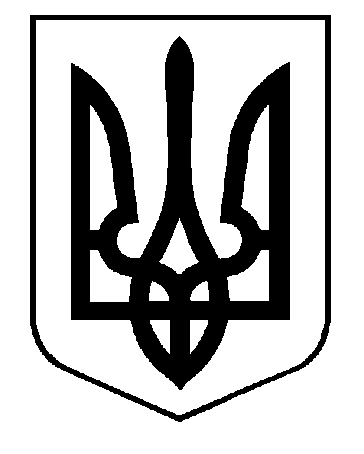 УКРАЇНАВИКОНАВЧИЙ КОМІТЕТСАФ’ЯНІВСЬКОЇ СІЛЬСЬКОЇ РАДИ ІЗМАЇЛЬСЬКОГО РАЙОНУ ОДЕСЬКОЇ ОБЛАСТІРІШЕННЯ17 грудня 2021 року										   №  178Про визначення місця проживання малолітньої дитини	Відповідно до ст. 34 Закону України «Про місцеве самоврядування в Україні», ст. 19, 160, 161 Сімейного кодексу України,постановою Кабінету Міністрів України № 866 від 24.09.2008 «Питання діяльності органів опіки та піклування, пов’язаної із захистом прав дитини»,розглянувши заяву ХХХХХХХХХХХХХХ про визначення місця проживання її сина ХХХХХХХХХХХХХХ  р. н., з нею та надані документи, враховуючи інтереси дитини, виконавчий комітет Саф’янівської сільської ради Ізмаїльського району Одеської областіВИРІШИВ:Визначити місце проживання малолітнього  ХХХХХХХХХХХХХХ р. н., з мамою, ХХХХХХХХХХХХХХ , яка проживає за адресою: Одеська область, Ізмаїльський район, с. ХХХХХХХХХ, вул. ХХХХХХ.Контроль за виконанням даного рішення покласти на заступника Саф’янівського сільського голови Ізмаїльського району Одеської області Чепоя І. Г.Саф’янівський сільський голова                                                              Наталія ТОДОРОВА